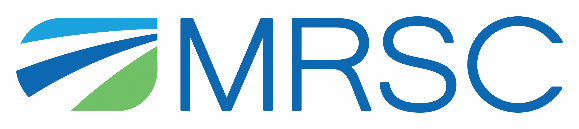 Certification of Compliance with Wage Payment Statutes FormEffective July 23, 2017, before award of a public works contract, the bidder under consideration for award of a public works project must submit to the public agency a sworn statement or an unsworn declaration under penalty of perjury that it has not willfully violated wage payment laws within the past three years in order to be considered a responsible bidder. See RCW 39.04.350.A public agency may include the form in the bid documents issued to all contractors as a matter of information, but should not require that the form be submitted as part of the bid, in order to (1) avoid a potentially non-responsive bid if a bidder fails to submit the form as part of the bid, (2) avoid bid protests, and (3) simplify what must be submitted with the bid.The following form was created and reviewed by MRSC staff to help cities, counties, and special purpose districts meet this requirement and obtain the necessary information from bidders. This form is designed to be used “as-is,” with minimal modifications to tailor it to your own jurisdiction, but you may modify it further if necessary or use it as a basis to develop your own certification form.  The “bid solicitation date” to be filled in on the form is the date the public agency solicited bids (either by an advertisement or soliciting bids through the small works roster process).Updated July 2019 to reflect SSB 5017 regarding unsworn declarations.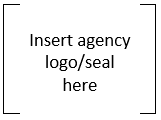 Certification of Compliance with Wage Payment StatutesThe bidder hereby certifies that, within the three-year period immediately preceding the bid solicitation date (INSERT DATE), the bidder is not a “willful” violator, as defined in RCW 49.48.082, of any provision of chapters 49.46, 49.48, or 49.52 RCW, as determined by a final and binding citation and notice of assessment issued by the Department of Labor and Industries or through a civil judgment entered by a court of limited or general jurisdiction.I declare under penalty of perjury under the laws of the State of Washington that the foregoing is true and correct.Check One:Sole Proprietorship      Partnership      Joint Venture      Corporation State of Incorporation, or if not a corporation, State where business entity was formed:If a co-partnership, give firm name under which business is transacted:* If a corporation, proposal must be executed in the corporate name by the president or vice-president (or any other corporate officer accompanied by evidence of authority to sign). If a co-partnership, proposal must be executed by a partner.Bidder’s Business NameSignature of Authorized Official*Printed Name Title DateCityState or country